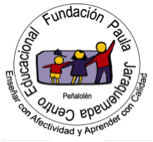 Profesora Miryam BedwellArte Uni 2 (Mayo) / 7º Básico                                   Nombre:____________________________Class 1: “FOTOGRAFÍA”Práctica guiada: A continuación se presentarán una cámara estenopeica ¿Qué es esto? ¿Saben cómo funciona? ¿Qué otro tipo de cámaras fotográficas conocen? ¿Qué diferencias y similitudes tienen con las cámaras actuales? La fotografía estenopeica utiliza una cámara estenopeica, que es aquella que no tiene sistemas ópticos (lentes u objetivos) basados en la refracción de la luz, siendo sustituidos por un orificio (que se llama estenopo), que es el encargado de formar la imagen.HistoriaMuy temprano en la historia (desde el 500 a. C.), griegos como Aristóteles y Euclides escribieron acerca de cámaras estenopeicas que ocurrían naturalmente, como la luz que pasa a través de una cesta tejida o entretejidos de hojas.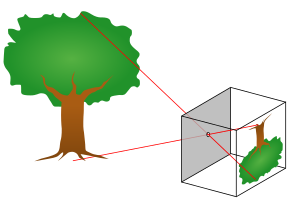 Revisa http://www.quieninvento.net/la-camara-fotografica/ Se recomienda revisar la historia de la fotografía contextualizando con imágenes que ilustren los diferentes tipos de cámaras y fotografías de diferentes épocas, abordando el tema de manera participativa. (Revisar como material de apoyo) Práctica Independiente: EN HOJA DE BLOCKEn hoja de block realizar una infografía de la historia de la fotografía. Los estudiantes deben dibujar los diferentes tipos de cámaras y resumir la informaciónCLASE Nº 1  OA 5 Interpretar relaciones entre propósito expresivo del trabajo artístico personal y de sus pares, y la utilización del lenguaje visual.OA 5 Interpretar relaciones entre propósito expresivo del trabajo artístico personal y de sus pares, y la utilización del lenguaje visual.OA 5 Interpretar relaciones entre propósito expresivo del trabajo artístico personal y de sus pares, y la utilización del lenguaje visual.OA 5 Interpretar relaciones entre propósito expresivo del trabajo artístico personal y de sus pares, y la utilización del lenguaje visual.FECHA ENTREGA15 de mayoMEDIO ENTREGAprofe.miryam.pjq@gmail.como subir a classroom ALEXIAUnit 2RECUERDA: usa google traductor o diccionario para ayudarteRubrica evaluación trabajo INFOGRAFIA  7º MAYO* EL TRABAJO DEBE TENER NOMBRE Y APELLIDO Y CURSO DE FORMA VISIBLE Rubrica evaluación trabajo INFOGRAFIA  7º MAYO* EL TRABAJO DEBE TENER NOMBRE Y APELLIDO Y CURSO DE FORMA VISIBLE Rubrica evaluación trabajo INFOGRAFIA  7º MAYO* EL TRABAJO DEBE TENER NOMBRE Y APELLIDO Y CURSO DE FORMA VISIBLE INDICADORESPUNTOSOBSERVACIÓNClaridad en los conceptos Palabras e imágenes  6Presenta título, palabras claves e imagenesExposición de ideas centrales 4La composición evidencia las ideas centralesRedacción y ortografía 3No hay faltas de ortografía o gramaticales Uso de imágenes y colores2Utiliza imágenes para representar los conceptos, el uso de colores y pone enfasis a los conceptosPresenta trabajo en el tiempo indicado2Cumple con la fecha de entrega y se envía a correo con nombre y se subeplataforma  alexia